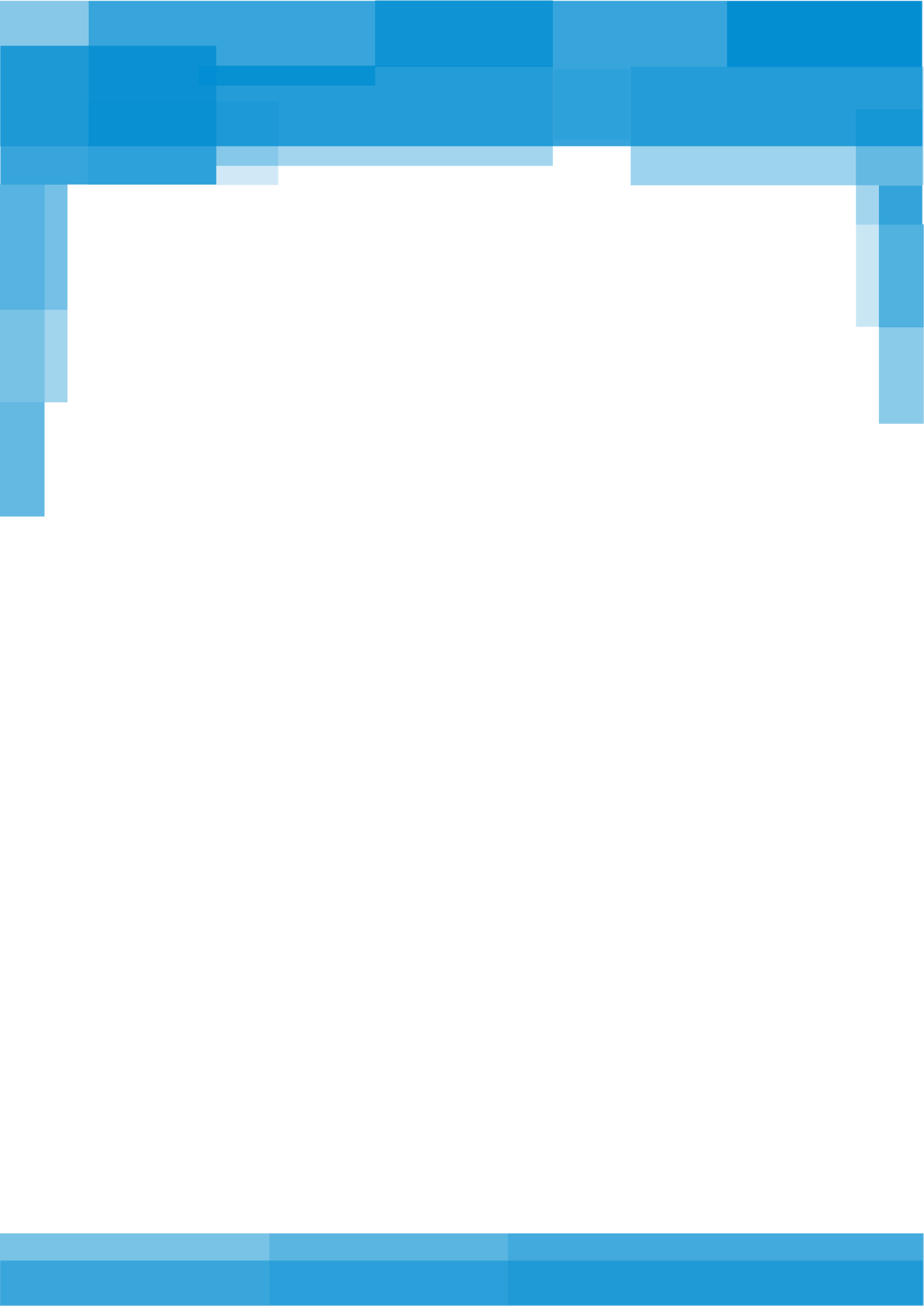 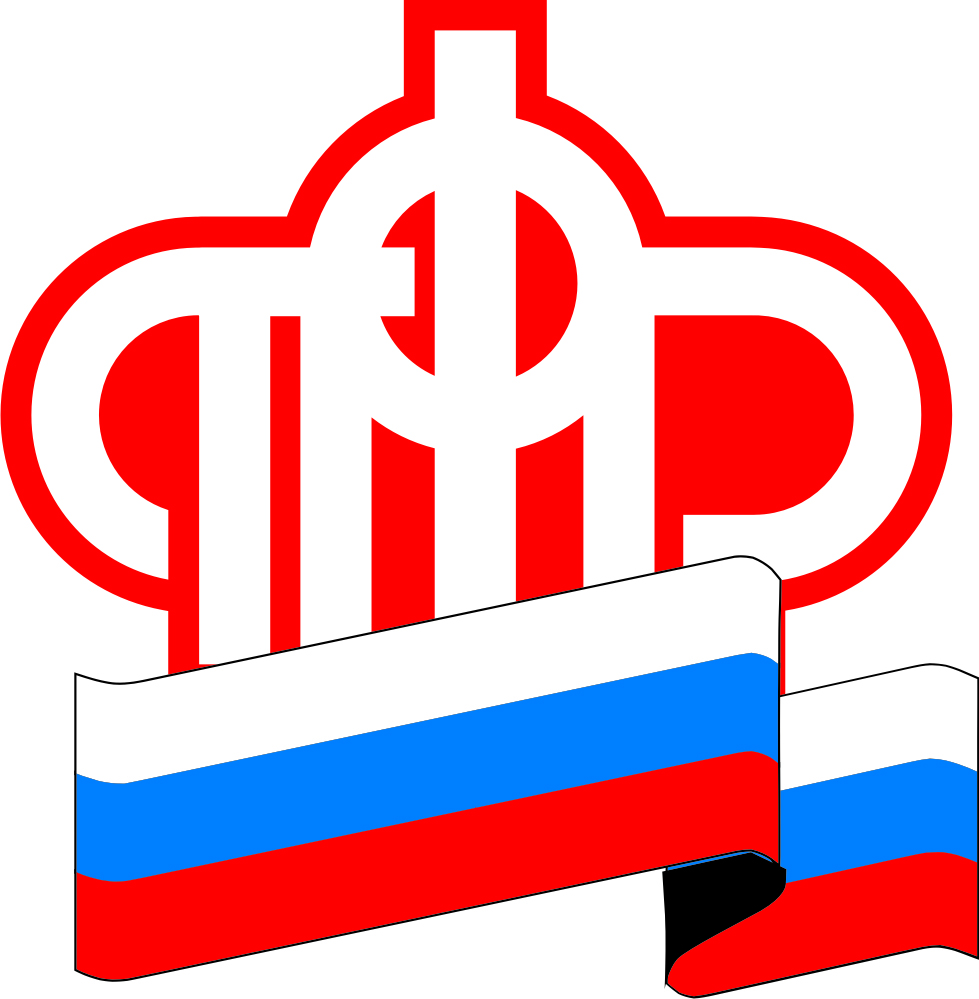 С 1 АВГУСТА 2020 ГОДА ПРИЁМ ГРАЖДАН В КЛИЕНТСКИХ СЛУЖБАХ ПЕНСИОННОГО ФОНДА БУДЕТ ОСУЩЕСТВЛЯТЬСЯ ПО СЛЕДУЮЩЕМУ ГРАФИКУ:По вопросам: заблаговременной работы с гражданами, выходящими на пенсию; регистрации граждан в ЕСИА; оформления пособия по погребению ПРИЕМ БУДЕТ ВЕСТИСЬ ЕЖЕДНЕВНО В ТЕЧЕНИЕ ВСЕЙ РАБОЧЕЙ НЕДЕЛИ.ВАЖНО! ПРИЁМ ГРАЖДАН ВЕДЁТСЯ ПО ПРЕДВАРИТЕЛЬНОЙ ЗАПИСИwww.pfrf.ruПОНЕДЕЛЬНИК09.00 – 18.00ВТОРНИК09.00 – 18.00ЧЕТВЕРГ09.00 – 18.00